Guten Morgen Danes najprej ponovi snov, ki bo v 3. testu: pohištvo, prostori, obiski, živali, nekaj novih glagolov (möchten, mögen, trinken), pa tudi že znani glagoliV zvezek napiši naslov Preverjanja znanja in datum 26. 3. Če imaš možnost, lahko preverjanje natisneš in rešenega prilepiš v zvezek ali spraviš v mapo. Ko se vrnemo v šolo, vsi dobite to preverjanje tudi natisnjeno.Sedaj reši preverjanje znanja. V zvezek zapiši številko naloge (brez navodila) in tvoje odgovore.  Najprej 20 minut rešuj samostojno, nato pa 20 minut s pomočjo zvezka in učnih listov.Rešitve dobiš in preveriš jutri.Nov datum testa bo dokončno določen, ko se vrnemo v šolo.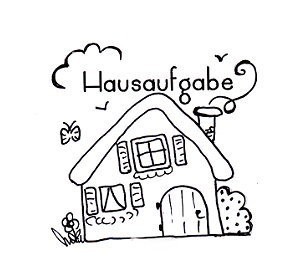 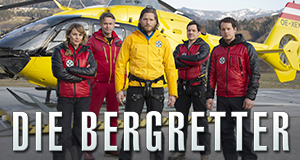 1.del DN: postavi se v vlogo učitelja in nekoga od domačih nauči fraze, ki jih uporabljaš, ko dobiš obiske. Tako kot jaz tudi ti lahko razlagaš s pomočjo gradiva (zvezka, učnih listov, slik). Na koncu ure, naj tvoj učenec/učenka zna:Pozdraviti vrstnika / starejšo osebo Po počutju vprašati vrstnika / starejšo osebo Ponuditi pijačo vrstniku / starejši osebiVse to zna tudi pravilno napisati2.del DN: danes ali jutri (lahko obakrat) ob 12:35 na A-kanalu poglej nemško serijo Gorski reševalci. Jutri te v zvezi s tem čaka čisto posebna domača naloga … Brez skrbi, nič groznega 